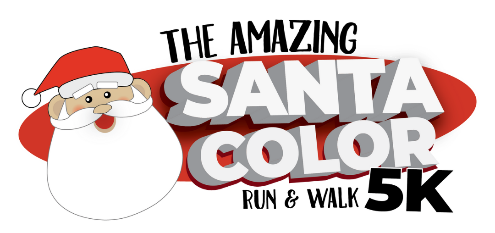 PICK UP A GROUP OF RACE PACKETS FOR YOUR CAMPUS EARLYWe are pleased to offer campuses the opportunity to pick up a group of race packets early, to avoid going to packet pickup. Packets must be picked up on Thursday, November 10th between 9am-6pm from the Education Foundation office, at the MISD Admin Building in Suite 105 (3819 Towne Crossing). The deadline to submit this form is 4:00pm on Friday, Nov 4.Instructions:Using this form, list the names and t-shirt sizes of participants from your campus. Minimum of 10 required.Only registered and paid participants are eligible. We will confirm each person prior to fulfilling packets.Once picked up, the CONTACT PERSON listed below is responsible for distributing the packets to each individual.WHAT DO I DO WITH THE COMPLETED FORM? OPTION 1: Fill out form (please type) then print and deliver to the MEA office or Education Foundation Office by the deadline.OPTION 2: E-mail the completed form to hlewallyn@mesquiteisd.org or lbailey2@mesquiteisd.org by the deadline.Please continue on a second sheet if you run out of rows on this sheet.CAMPUS NAME:Cell:CONTACT PERSON:Email:PARTICIPANT NAMET-SHIRT SIZE(YM, YL, S, M, L, XL, 2XL, 3XL)1.2.3.4.5.6.7.8.9.10.Minimum 10 people per formMinimum 10 people per formMinimum 10 people per formMinimum 10 people per form11.12.13.14.15.16.17.18.19.20.